Мы со спортом дружим все!Ребята старшей группы «Знайки» любят  ходить на стадион.  Вот и 7 августа мы взяли с собой оборудование, пригласили с собой детей из 2 младшей группы и отправились в поход.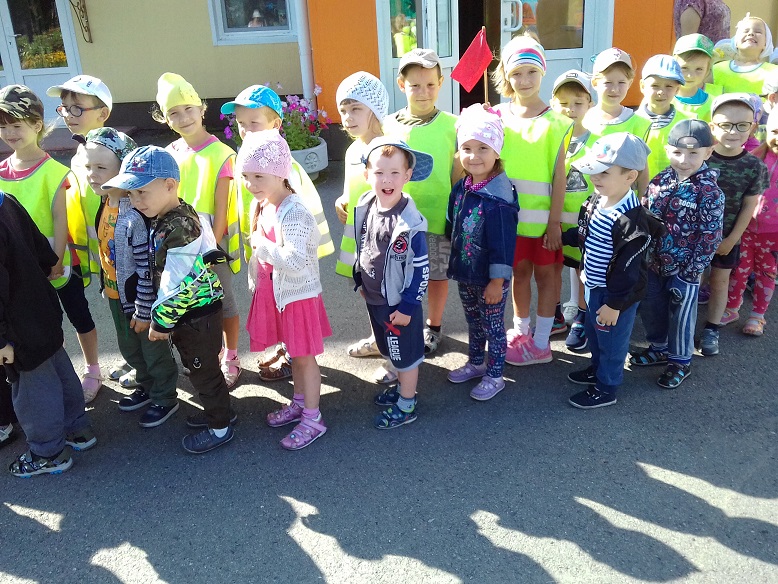 Малышей ведём за ручку, они ещё только учатся соблюдать правила дорожного движения, а мы поможем и подскажем.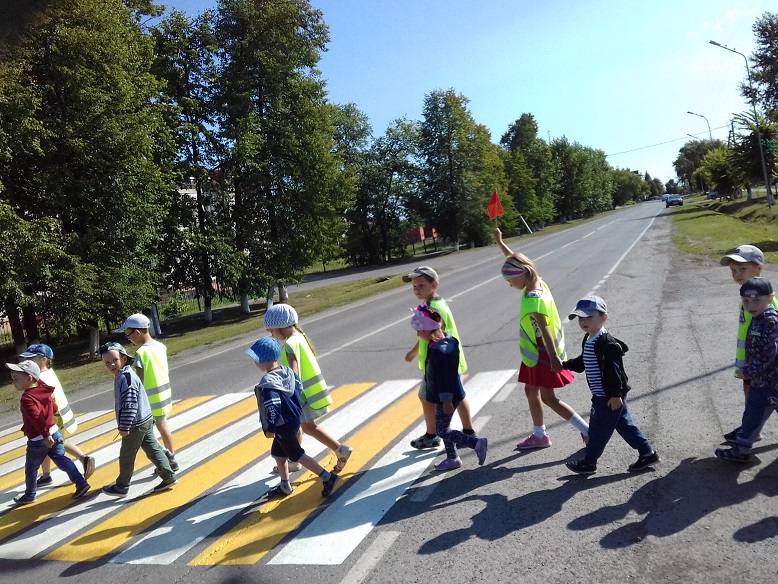 Вместе весело шагать, улицы села чистые, красивые, приятно прогуляться в тёплый летний денёк.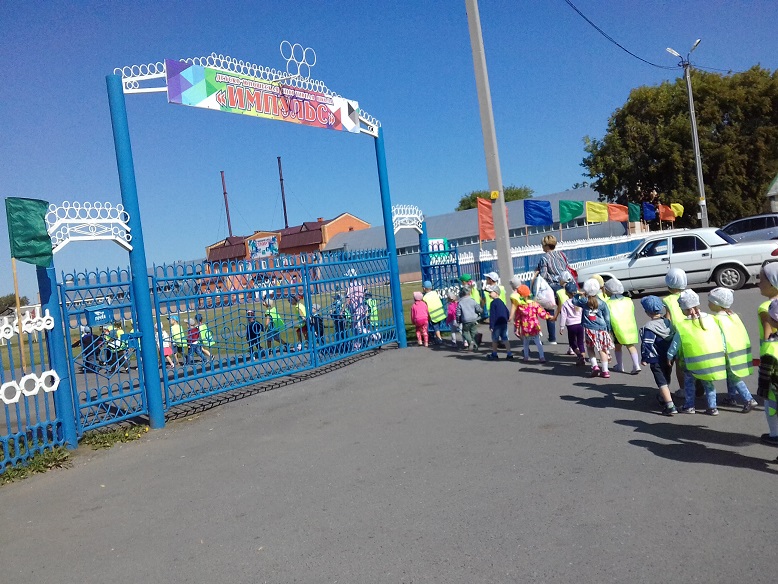 Хорошо разместились на трибунах - мы болельщики!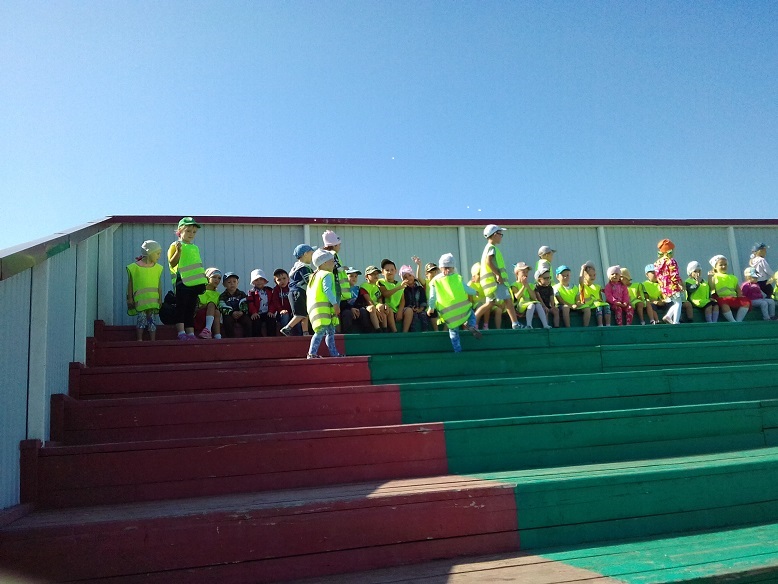 Первые 1000 метров бегут девочки. Первое место Валерия Громатских. Второе место Ксения Метелёва. Третье место Маргарита Попова. У мальчиков  первое Калинин Егор. Второе место Карпов  Степан. Третье место Сиюткин  Семён. На  100 метров  ребята не сдали свои позиции.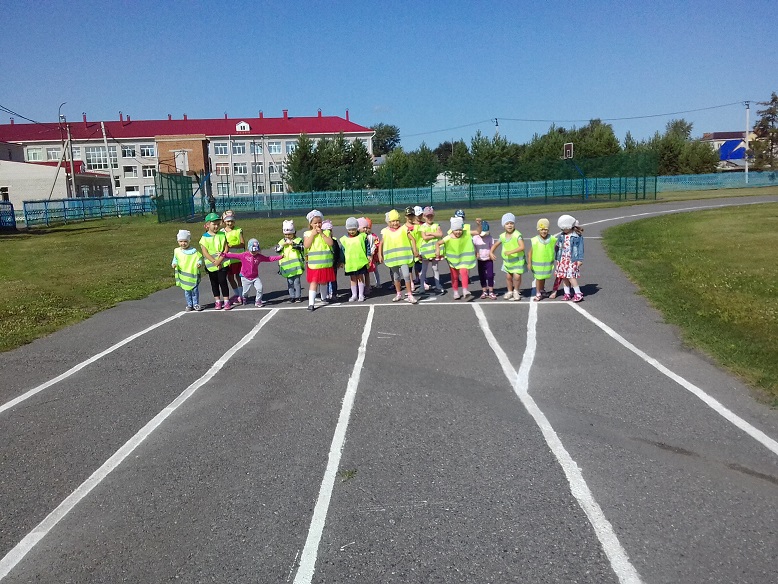 Потом играли в спортивные игры, а это так весело!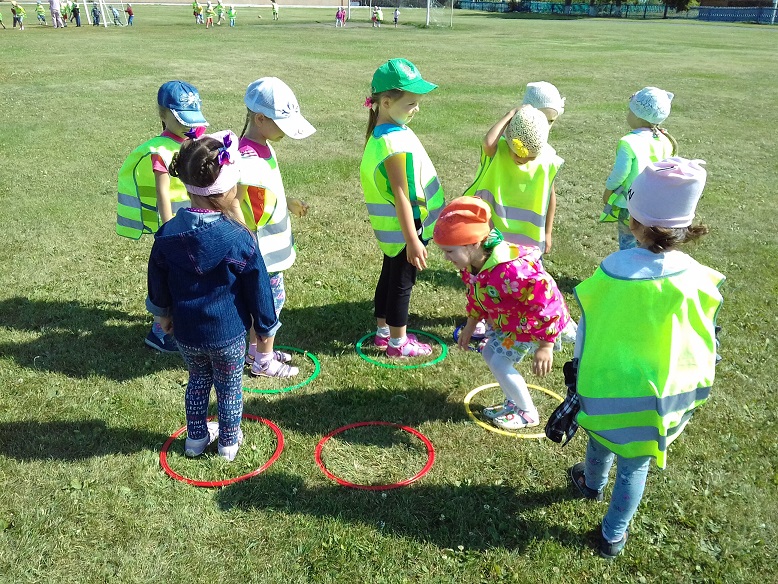 Уставшие и счастливые вернулись в садик. Мы со спортом дружим!                                                                            Информацию подготовила                                                                            воспитатель МА ДОУ АР                                                                             детский сад «Сибирячок»                                                                            Полупан Елена Андреевна.